,                       Jídelní lístek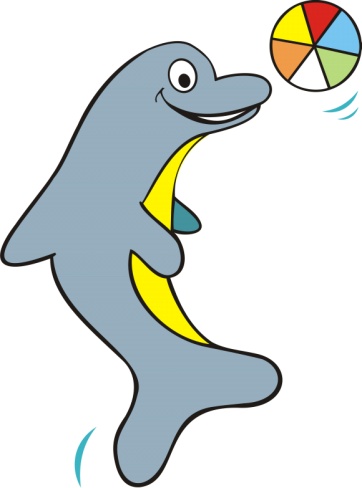                       	                           OD 3.9.2018       DO 7.9.2018                           Obsahuje ALERGENY                                                                                                MŠ Na Dolech Boskovice                                                                                                                                                                                                               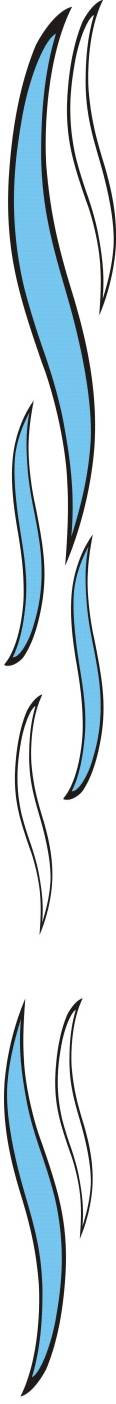                                                                              Strava je určena k okamžité spotřebě !         Změna jídelníčku vyhrazena.Po celý den je k dispozici voda, která zajišťuje pitný režim.          Kolektiv kuchyně přeje dobrou chuť.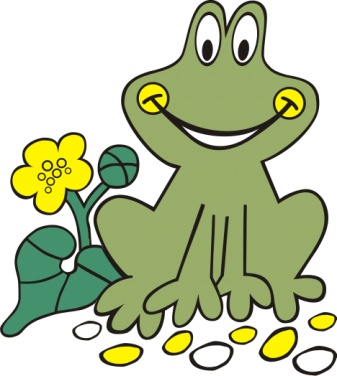 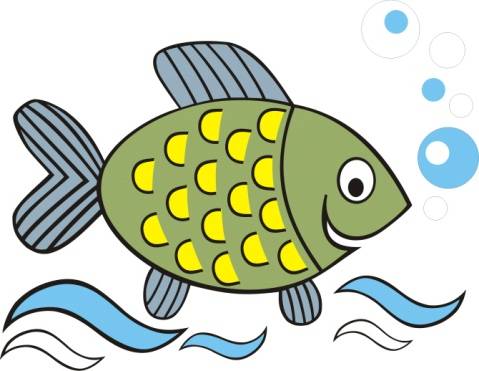 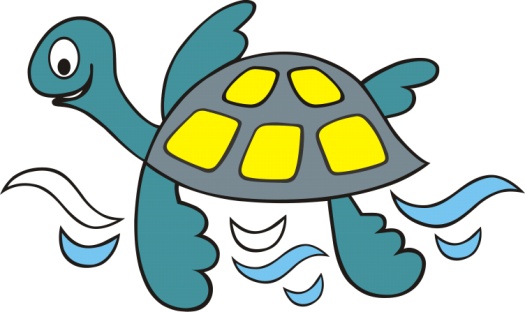 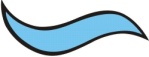 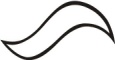 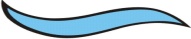 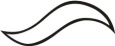 rýžový chlebíček s jogurt. polevou, jablko, kakao                  7                                                                                                                masový vývar s abecedou                                                       1a,3                                                                                                                                                   hovězí vařené maso, rajská omáčka, těstoviny                      1a                                                                          mátový sirup                                                                         fazolová pomazánka, chléb, čaj meduňkový                          1a,b,7                                                                                      rýžový chlebíček s jogurt. polevou, jablko, kakao                  7                                                                                                                masový vývar s abecedou                                                       1a,3                                                                                                                                                   hovězí vařené maso, rajská omáčka, těstoviny                      1a                                                                          mátový sirup                                                                         fazolová pomazánka, chléb, čaj meduňkový                          1a,b,7                                                                                      Pondělírýžový chlebíček s jogurt. polevou, jablko, kakao                  7                                                                                                                masový vývar s abecedou                                                       1a,3                                                                                                                                                   hovězí vařené maso, rajská omáčka, těstoviny                      1a                                                                          mátový sirup                                                                         fazolová pomazánka, chléb, čaj meduňkový                          1a,b,7                                                                                      rýžový chlebíček s jogurt. polevou, jablko, kakao                  7                                                                                                                masový vývar s abecedou                                                       1a,3                                                                                                                                                   hovězí vařené maso, rajská omáčka, těstoviny                      1a                                                                          mátový sirup                                                                         fazolová pomazánka, chléb, čaj meduňkový                          1a,b,7                                                                                      rýžový chlebíček s jogurt. polevou, jablko, kakao                  7                                                                                                                masový vývar s abecedou                                                       1a,3                                                                                                                                                   hovězí vařené maso, rajská omáčka, těstoviny                      1a                                                                          mátový sirup                                                                         fazolová pomazánka, chléb, čaj meduňkový                          1a,b,7                                                                                      chléb s pomazánkovým máslem, zeleninový talíř, mléko       1a,b,7                                        polévka houbová s bramborem                                              1a                                                                                 babiččino kuře, kari rýže, obloha                                          1a                                                                                                                                          džus multivitamínovýpomazánka budapešťská, veka, čaj rakytníkový                    1a,c,6,7                                                                                    chléb s pomazánkovým máslem, zeleninový talíř, mléko       1a,b,7                                        polévka houbová s bramborem                                              1a                                                                                 babiččino kuře, kari rýže, obloha                                          1a                                                                                                                                          džus multivitamínovýpomazánka budapešťská, veka, čaj rakytníkový                    1a,c,6,7                                                                                    Úterýchléb s pomazánkovým máslem, zeleninový talíř, mléko       1a,b,7                                        polévka houbová s bramborem                                              1a                                                                                 babiččino kuře, kari rýže, obloha                                          1a                                                                                                                                          džus multivitamínovýpomazánka budapešťská, veka, čaj rakytníkový                    1a,c,6,7                                                                                    chléb s pomazánkovým máslem, zeleninový talíř, mléko       1a,b,7                                        polévka houbová s bramborem                                              1a                                                                                 babiččino kuře, kari rýže, obloha                                          1a                                                                                                                                          džus multivitamínovýpomazánka budapešťská, veka, čaj rakytníkový                    1a,c,6,7                                                                                    chléb s pomazánkovým máslem, zeleninový talíř, mléko       1a,b,7                                        polévka houbová s bramborem                                              1a                                                                                 babiččino kuře, kari rýže, obloha                                          1a                                                                                                                                          džus multivitamínovýpomazánka budapešťská, veka, čaj rakytníkový                    1a,c,6,7                                                                                    pomaz.medová s mrkví ,raženka, mix ovoce ,kakao              1a,b,7                     polévka gulášová                                                                    1a                                   krupicová kaše s máslem a kakaem, jablko                            7                                                                                   jahodový džus                                                                                                                                                                             sýrová pomazánka s česnekem, sluneč. chléb, čaj mátový    1a,b,7                                                                                                                     pomaz.medová s mrkví ,raženka, mix ovoce ,kakao              1a,b,7                     polévka gulášová                                                                    1a                                   krupicová kaše s máslem a kakaem, jablko                            7                                                                                   jahodový džus                                                                                                                                                                             sýrová pomazánka s česnekem, sluneč. chléb, čaj mátový    1a,b,7                                                                                                                     Středapomaz.medová s mrkví ,raženka, mix ovoce ,kakao              1a,b,7                     polévka gulášová                                                                    1a                                   krupicová kaše s máslem a kakaem, jablko                            7                                                                                   jahodový džus                                                                                                                                                                             sýrová pomazánka s česnekem, sluneč. chléb, čaj mátový    1a,b,7                                                                                                                     pomaz.medová s mrkví ,raženka, mix ovoce ,kakao              1a,b,7                     polévka gulášová                                                                    1a                                   krupicová kaše s máslem a kakaem, jablko                            7                                                                                   jahodový džus                                                                                                                                                                             sýrová pomazánka s česnekem, sluneč. chléb, čaj mátový    1a,b,7                                                                                                                     pomaz.medová s mrkví ,raženka, mix ovoce ,kakao              1a,b,7                     polévka gulášová                                                                    1a                                   krupicová kaše s máslem a kakaem, jablko                            7                                                                                   jahodový džus                                                                                                                                                                             sýrová pomazánka s česnekem, sluneč. chléb, čaj mátový    1a,b,7                                                                                                                     vánočka, jablko, bílá káva                                                     1a,3,7,13                                          polévka jáhlová se zeleninou                                                 1a,9bulharský džuveč, benešovský chléb                                      1a,b                                     sirup lesní směs                                                                                                                                                                                                                                                                                                                                                                    pestrá pomazánka, chléb, čaj vanilkové potěšení                  1a,b,7                                                                vánočka, jablko, bílá káva                                                     1a,3,7,13                                          polévka jáhlová se zeleninou                                                 1a,9bulharský džuveč, benešovský chléb                                      1a,b                                     sirup lesní směs                                                                                                                                                                                                                                                                                                                                                                    pestrá pomazánka, chléb, čaj vanilkové potěšení                  1a,b,7                                                                Čtvrtekvánočka, jablko, bílá káva                                                     1a,3,7,13                                          polévka jáhlová se zeleninou                                                 1a,9bulharský džuveč, benešovský chléb                                      1a,b                                     sirup lesní směs                                                                                                                                                                                                                                                                                                                                                                    pestrá pomazánka, chléb, čaj vanilkové potěšení                  1a,b,7                                                                vánočka, jablko, bílá káva                                                     1a,3,7,13                                          polévka jáhlová se zeleninou                                                 1a,9bulharský džuveč, benešovský chléb                                      1a,b                                     sirup lesní směs                                                                                                                                                                                                                                                                                                                                                                    pestrá pomazánka, chléb, čaj vanilkové potěšení                  1a,b,7                                                                vánočka, jablko, bílá káva                                                     1a,3,7,13                                          polévka jáhlová se zeleninou                                                 1a,9bulharský džuveč, benešovský chléb                                      1a,b                                     sirup lesní směs                                                                                                                                                                                                                                                                                                                                                                    pestrá pomazánka, chléb, čaj vanilkové potěšení                  1a,b,7                                                                pomaz. vaječná s pórkem, dýňový chléb, mix ovoce, mléko  1a,b,3,7                                                polévka kmínová s vejcem a hraškou                                     3                                        treska na másle a bylinkách, brambory, ledový salát             4    voda s pomerančem                                                                                        Olmík, čaj zázvorový                                                           pomaz. vaječná s pórkem, dýňový chléb, mix ovoce, mléko  1a,b,3,7                                                polévka kmínová s vejcem a hraškou                                     3                                        treska na másle a bylinkách, brambory, ledový salát             4    voda s pomerančem                                                                                        Olmík, čaj zázvorový                                                           Pátekpomaz. vaječná s pórkem, dýňový chléb, mix ovoce, mléko  1a,b,3,7                                                polévka kmínová s vejcem a hraškou                                     3                                        treska na másle a bylinkách, brambory, ledový salát             4    voda s pomerančem                                                                                        Olmík, čaj zázvorový                                                           pomaz. vaječná s pórkem, dýňový chléb, mix ovoce, mléko  1a,b,3,7                                                polévka kmínová s vejcem a hraškou                                     3                                        treska na másle a bylinkách, brambory, ledový salát             4    voda s pomerančem                                                                                        Olmík, čaj zázvorový                                                           pomaz. vaječná s pórkem, dýňový chléb, mix ovoce, mléko  1a,b,3,7                                                polévka kmínová s vejcem a hraškou                                     3                                        treska na másle a bylinkách, brambory, ledový salát             4    voda s pomerančem                                                                                        Olmík, čaj zázvorový                                                           